ГОСТ 27533-87 (ИСО 3541-85) Машины землеройные. Размеры наливных горловин топливных баков
ГОСТ 27533-87
(ИСО 3541-85)

Группа Г45     
     
ГОСУДАРСТВЕННЫЙ СТАНДАРТ СОЮЗА ССРМАШИНЫ ЗЕМЛЕРОЙНЫЕРазмеры наливных горловин топливных баковEarth-moving machinery. Dimensions of fuel filler opening

ОКП 48 1000Дата введения 1989-07-01     
     
ИНФОРМАЦИОННЫЕ ДАННЫЕ1. ВНЕСЕН Министерством строительного, дорожного и коммунального машиностроения СССР
2. Постановлением Государственного комитета СССР по стандартам от 18.12.87 N 4693 введен в действие государственный стандарт СССР, ГОСТ 27533-87, в качестве которого непосредственно применен международный стандарт ИСО 3541-85, с 01.07.89

1. НАЗНАЧЕНИЕ И ОБЛАСТЬ ПРИМЕНЕНИЯ
Настоящий стандарт устанавливает типы и размеры наливных горловин и крышек топливных баков для землеройных машин. Основные типы землеройных машин - по ИСО 6165.

Примечание. Форму горловины топливного бака устанавливает изготовитель с учетом соблюдения следующих требований:
а) удобства обслуживания при заправке топливного бака;
б) обеспечения достаточного размера горловины для введения топливно-раздаточного крана;
в) защиты от попадания посторонних материалов в топливный бак;
г) возможности применения фильтра, размер и конструкция которого обеспечивают соответствующий поток топлива при заправке топливного бака;
д) возможности применения штыкового указателя уровня вместо индикатора уровня топлива.

2. ССЫЛКИ
Ссылочные документы приведены в приложении.

3. НАИМЕНОВАНИЕ ДЕТАЛЕЙ
Наименования деталей наливной горловины топливного бака, указаны на черт.1.
Черт.1. Горловина с резьбой; Горловина с байонетным замком
1 - крышка; 2 - прокладка; 3 - наливная горловина

Черт.1
Примечание. Настоящий чертеж не определяет форму горловины топливного бака.

4. ТИПЫ И РАЗМЕРЫ
Типы и номинальные размеры горловин топливных баков приведены в таблице. Тип и размер горловины выбирает изготовитель.

мм5. РАЗМЕРЫ ГОРЛОВИНЫ С РЕЗЬБОЙ ДЛЯ КРЕПЛЕНИЯ КРЫШКИ5.1. Наливная горловина

Черт.2. Размеры наливных горловин с резьбой для крепления крышкиРазмеры наливных горловин с резьбой для крепления крышки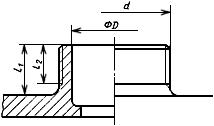 

мм
Черт.25.2. Крышка

Черт.3. Размеры крышек с резьбойРазмеры крышек с резьбой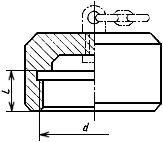 

мм
Черт.36. РАЗМЕРЫ ГОРЛОВИНЫ С БАЙОНЕТНЫМ ЗАМКОМ6.1. Наливная горловина

Черт.4. Размеры горловины с байонетным замкомРазмеры горловины с байонетным замком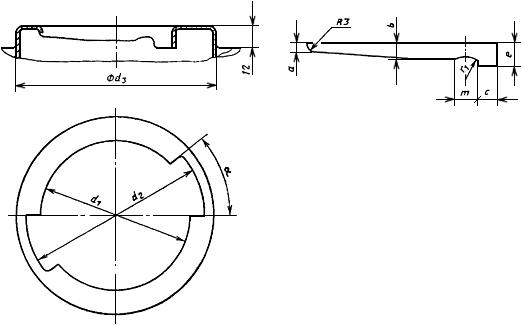 

Размеры, мм
Черт.4Черт.5. Размеры крышек с байонетным замком

Размеры крышек с байонетным замком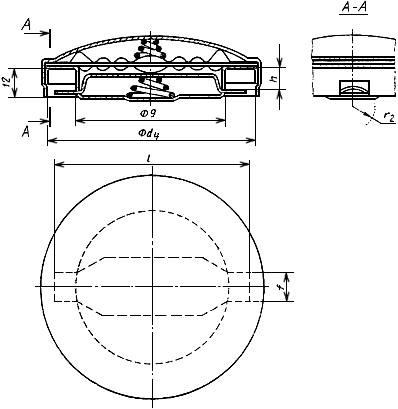 

мм

Черт.5
Примечание. Настоящий чертеж не определяет форму крышки.

7. КРЕПЛЕНИЕ КРЫШКИ
Крышку следует постоянно крепить к топливному баку или к машине при помощи цепи, троса и других приспособлений, подходящих к типу машины или типу топлива.

ПРИЛОЖЕНИЕ (обязательное). ССЫЛОЧНЫЕ НОРМАТИВНО-ТЕХНИЧЕСКИЕ ДОКУМЕНТЫПРИЛОЖЕНИЕ
ОбязательноеГорловина с резьбойГорловина с байонетным замком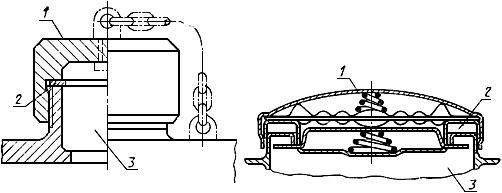 ТипНоминальный размерНоминальный размерНоминальный размерНоминальный размерС резьбой для крепления крышки-5075100С байонетным замком406080100Номинальный размерНоминальный размер резьбы 
min
min
min50М60350302075М90375100M1203100Номинальный размерНоминальный размер резьбы 
max50М6031875М903100М1203Номинальный размер 
min
max
max
min
min
min
max
max40495850°46710101660708040°4610101116809210540°581212171610011312535°5812121820Номинальный размер
max
min
min
max
max
max40395961047,5860598171068,51180791068139014100991268,51311014Раздел, подраздел, пункт, в котором приведена ссылкаОбозначение соответствующего стандарта ИСООбозначение отечественного нормативно-технического документа, на который дана ссылка1ИСО 6165-